	Secretariaat: J.Wopereis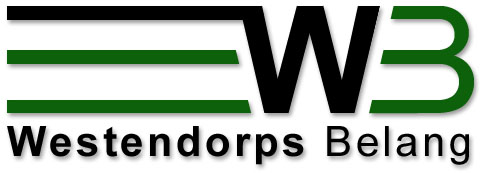 Doetinchemseweg 1377054BB WestendorpTel.: 0315-236193Mob. : 06-22234091	         M: info@westendorpsbelang.nl__________________________________________________________________Betreft: 	Notulen ledenvergadering mei 2018 Datum:	23 mei 2018 Plaats: 	Kulturhus De Vos, WestendorpTijdstip: 	19:30 uurNotulenOpeningDe voorzitter opent de vergadering en heet iedereen van harte welkom. Speciaal woord van welkom voor Arnold Spijkers, onze gebiedsmakelaar, Ria Ankersmit, nieuwe wethouder, en Frans ter Beek, adviseur brandveilig wonen.Vanuit de zaal komt er geen aanvulling op de agenda.Afgemeld vanuit het bestuur hebben: Arjan Kort en Michiel LomanNotulen vorige jaarvergaderingDe notulen zijn ter plekke in te zien en staan op de website. De voorzitter last een korte leespauze in om de aanwezigen de gelegenheid te geven de notulen te lezen. Er zijn geen aanvullingen of vragen over de notulen. De notulen zijn daarmee goedgekeurd en definitief verklaard. Mededelingen en ingekomen stukkenDe voorzitter deelt mee dat de Rabobank Clubkascampagne een bedrag van € 112,53 heeft opgeleverd voor Westendorps Belang. Dit bedrag wordt besteed aan de aanschaf van een duurzame kerstboom met LED verlichting.Jaaroverzicht periode juni 2017 – april 2018De aanwezigen kunnen het jaaroverzicht bekijken wat op de tafels ligt. Maaike Aalders leest het verslag voor.Er zijn geen vragen of opmerkingen op het jaaroverzicht. Het jaaroverzicht wordt goedgekeurd.Financieel jaarverslag 2017De penningmeester stelt een korte leespauze in  en geeft vervolgens een  toelichting op het financieel jaarverslag 2017:De bijdrage aan Plan Joop is een eenmalige uitgave. De penningmeester geeft een korte toelichting op Plan Joop. De  uitgaven voor het Kwartaaltje zijn in 2017 hoger dan in 2016. Dat heeft te maken met de uitgifte van het Kwartaaltje in kleur. Het jaar wordt afgesloten met een negatief saldo. Dit is merendeels toe te schrijven aan de eenmalige bijdrage aan Plan Joop. In verband met de aanwezigheid van voldoende liquide middelen is deze uitgave mogelijk. Vanuit de leden zijn er geen verdere vragen of opmerkingen. Verslag kascommissieHenri Ketelaar en Henk Beunk hebben als kascommissie dit jaar de kascontrole gedaanHenri Ketelaar meldt, mede namens Henk Beunk, dat zij geen onrechtmatigheden hebben kunnen ontdekken bij de kascontrole. Henri spreekt zijn waardering uit over de zorgvuldige boekhouding van de penningmeester.Op verzoek van de voorzitter verlenen de aanwezigen decharge aan het bestuur.De voorzitter bedankt de kascommissie voor hun bijdrage. Benoeming kascommissieHenri Ketelaar is aftredend lid van de kascommissie. De voorzitter vraagt de aanwezigen wie lid wil worden van de kascommissie.  Maarten Messing meldt zich aan.Begroting 2018 De penningmeester geeft een toelichting op de begroting.  In de begroting is een bedrag van € 150,00 opgenomen als inkomsten vanuit de Rabobank Clubkas. Inmiddels is bekend dat dit bedrag € 112,53 is geworden. In de begroting is zoals eerder besproken eenmalig een bedrag opgenomen voor de aanschaf van een duurzame kerstboom. 2018 sluit daarom met een negatief saldo. Henk Beunk vraagt of het redelijk is dat in 2018 een bedrag van € 3800,00 wordt begroot voor het drukken van het Kwartaaltje terwijl de kosten in 2017 € 4.131,94 zijn. De penningmeester ligt toe dat de kosten in 2017 hoger zijn geweest in verband met incidentele kosten die verband houden met de opmaak en omzetting van advertenties.  Henk Beunk spreekt zijn complimenten uit voor het Kwartaaltje in kleur. BestuursverkiezingJose Wopereis en Maarten Messing  hebben hun maximale zittingstermijn van twee maal drie jaar uitgezeten en stoppen na deze vergadering. Een woord van dank wordt later op de avond uitgesproken. Herma Wiersma is als nieuwe kandidaat voorgedragen. Aangezien er geen tegenkandidaten zijn en geen bezwaren zijn tegen benoeming wordt Herma officieel als bestuurslid benoemd. Herma stelt zich kort voor en geeft aan het leuk te vinden om tot het bestuur te mogen toetreden.RondvraagHenk Beunk vraagt naar de wijze waarop potentiele nieuwe leden worden  benaderd. Het antwoord is dat nieuwe bewoners en bewoners die geen lid zijn persoonlijk worden aangeschreven met informatie over Westendorps Belang met een toelichting op het belang van deelname. Een belangrijk argument is de uitgifte van het Kwartaaltje. Dit is een belangrijk middel om de inwoners van Westendorp te informeren over ontwikkelingen in het dorp. Het Kwartaaltje ontvangt iedereen ongeacht lidmaatschap. De bijdrage aan Westendorps Belang is € 6,00 per huishouden. Henk Buenk geeft aan dat hij heeft vernomen dat de herhalingscursus voor de re-animatie is geweest. Zijn aanmelding voor een herhalingscursus AED  is niet door Westendorps Belang ontvangen. Helaas heeft de (herhalings)cursus inmiddels plaats gevonden.Fons geeft een toelichting dat diegene in het verleden al een re-animatiecurus hebben gevolgd zich kunnen richten tot de EHBO Varsseveld. Deze geven herhalingscursussen. Vanuit het bestuur wordt een dankwoord uitgesproken aan Jose Wopereis en Maarten Messing voor hun jarenlange positieve en actieve bijdrage aan Westendorps Belang. Een klein presentje wordt uitgereikt.Maarten en Jose bedanken de aanwezigen voor het in hun gestelde vertrouwen. Beide spreken uit het jammer te vinden dat de interesse voor de ledenvergadering laag is. Sluiting De voorzitter bedankt alle aanwezigen voor hun komst en sluit formeel de vergadering.De avond wordt vervolgd door Frans ter Beek van Veiligheidsregio Noord Oost Gelderland met een presentatie over brandveilig wonen.  Namens het bestuur:M. Aalders